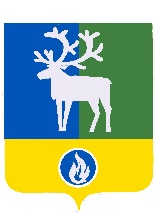 СЕЛЬСКОЕ ПОСЕЛЕНИЕ КАЗЫМБЕЛОЯРСКИЙ РАЙОНХАНТЫ-МАНСИЙСКИЙ АВТОНОМНЫЙ ОКРУГ - ЮГРАСОВЕТ ДЕПУТАТОВСЕЛЬСКОГО ПОСЕЛЕНИЯ КАЗЫМРЕШЕНИЕот 12 марта 2018 года                                             	                                                       № 10Об утверждении Порядка предоставления помещений, находящихся в муниципальной собственности сельского поселения Казым, для проведения встреч депутатов Государственной Думы Федерального Собрания Российской Федерации, Тюменской областной Думы, Думы Ханты-Мансийского автономного округа – Югры, Думы Белоярского района, Совета депутатов сельского поселения Казым с избирателями В соответствии со статьей 8  Федерального закона от 8 мая 1994 года № 3-ФЗ «О статусе члена Совета Федерации и статусе депутата Государственной Думы Федерального Собрания Российской Федерации», статьей 11 Федерального закона от 6 октября 1999 года № 184-ФЗ «Об общих принципах организации законодательных (представительных) и исполнительных органов государственной власти субъектов Российской Федерации», статьей 40 Федерального закона от 6 октября 2003 года № 131-ФЗ «Об общих принципах организации местного самоуправления в Российской Федерации», Порядком управления и распоряжения имуществом, находящимся в муниципальной собственности сельского поселения Казым, утвержденным решением Совета депутатов сельского поселения Казым от 29 октября 2010 года № 28 «О порядке управления и распоряжения имуществом, находящимся в муниципальной собственности сельского поселения Казым», Совет депутатов сельского поселения Казым  р е ш и л:1. Утвердить прилагаемый Порядок предоставления помещений, находящихся в муниципальной собственности сельского поселения Казым, для проведения встреч депутатов Государственной Думы Федерального Собрания Российской Федерации, Тюменской областной Думы, Думы Ханты-Мансийского автономного округа – Югры, Думы Белоярского района, Совета депутатов сельского поселения Казым с избирателями.   3. Опубликовать настоящее решение в бюллетене «Официальный вестник сельского поселения Казым».4. Настоящее решение вступает в силу после его официального опубликования. Глава сельского поселения                                                                            А.Х.НазыроваПРИЛОЖЕНИЕк решению Совета депутатов                                    сельского поселения Казым от 12 марта 2018 года № 10ПОРЯДОКпредоставления помещений, находящихся в муниципальной собственности сельского поселения Казым, для проведения встреч депутатов Государственной Думы Федерального Собрания Российской Федерации, Тюменской областной Думы, Думы Ханты-Мансийского автономного округа – Югры, Думы Белоярского района, Совета депутатов сельского поселения Казым с избирателями	1. Настоящий Порядок устанавливает процедуру предоставления помещений, находящихся в муниципальной собственности сельского поселения Казым, для проведения встреч депутатов Государственной Думы Федерального Собрания Российской Федерации, Тюменской областной Думы, Думы Ханты-Мансийского автономного округа – Югры, Думы Белоярского района, Совета депутатов сельского поселения Казым (далее – депутатов) с избирателями.	2. Помещения для проведения встреч депутатов с избирателями, определенные администрацией сельского поселения Казым (далее – администрация поселения), предоставляются депутатам в порядке очередности на безвозмездной основе, и не могут быть одновременно использованы для проведения встречи депутатов с избирателями и иного мероприятия.	3. Помещения, определенные администрацией поселения для проведения встреч депутатов с избирателями, предоставляются в соответствии с режимом работы учреждений (организаций), в которых расположены данные помещения, в свободное от культурно-массовых, зрелищных и иных мероприятий время.	4.  В целях использования помещения для встречи с избирателями депутаты или уполномоченные ими лица в письменной форме информируют администрацию поселения о дате и времени проведения встречи, с указанием адреса и наименования помещения. 	5. Очередность использования помещений депутатами для встреч с избирателями определяется исходя из даты и времени поступления в администрацию поселения информации, указанной в пункте 4 настоящего Порядка.	6. Администрация поселения в течение 2 дней со дня получения информации, указанной в пункте 4 настоящего Порядка, информирует депутата или помощника депутата (доверенное лицо депутата) с использованием телефонной и (или) факсимильной связи о возможности предоставления испрашиваемого помещения для проведения встречи депутата с избирателями, с указанием даты, времени его предоставления с учетом очередности (при наличии). В случае, если невозможно по объективным причинам предоставить депутату в указанные дату и время испрашиваемое помещение для проведения встречи с избирателями администрация поселения предлагает изменить дату и время проведения встречи депутата с избирателями или предлагает иное помещение из утвержденного постановлением администрации сельского поселения Казым перечня помещений. 	7. Вопросы, связанные с проведением встреч депутатов с избирателями                                   не урегулированные настоящим Порядком, решаются администрацией поселения                        в соответствии с федеральным законодательством и законодательством Ханты-Мансийского автономного округа – Югры.___________